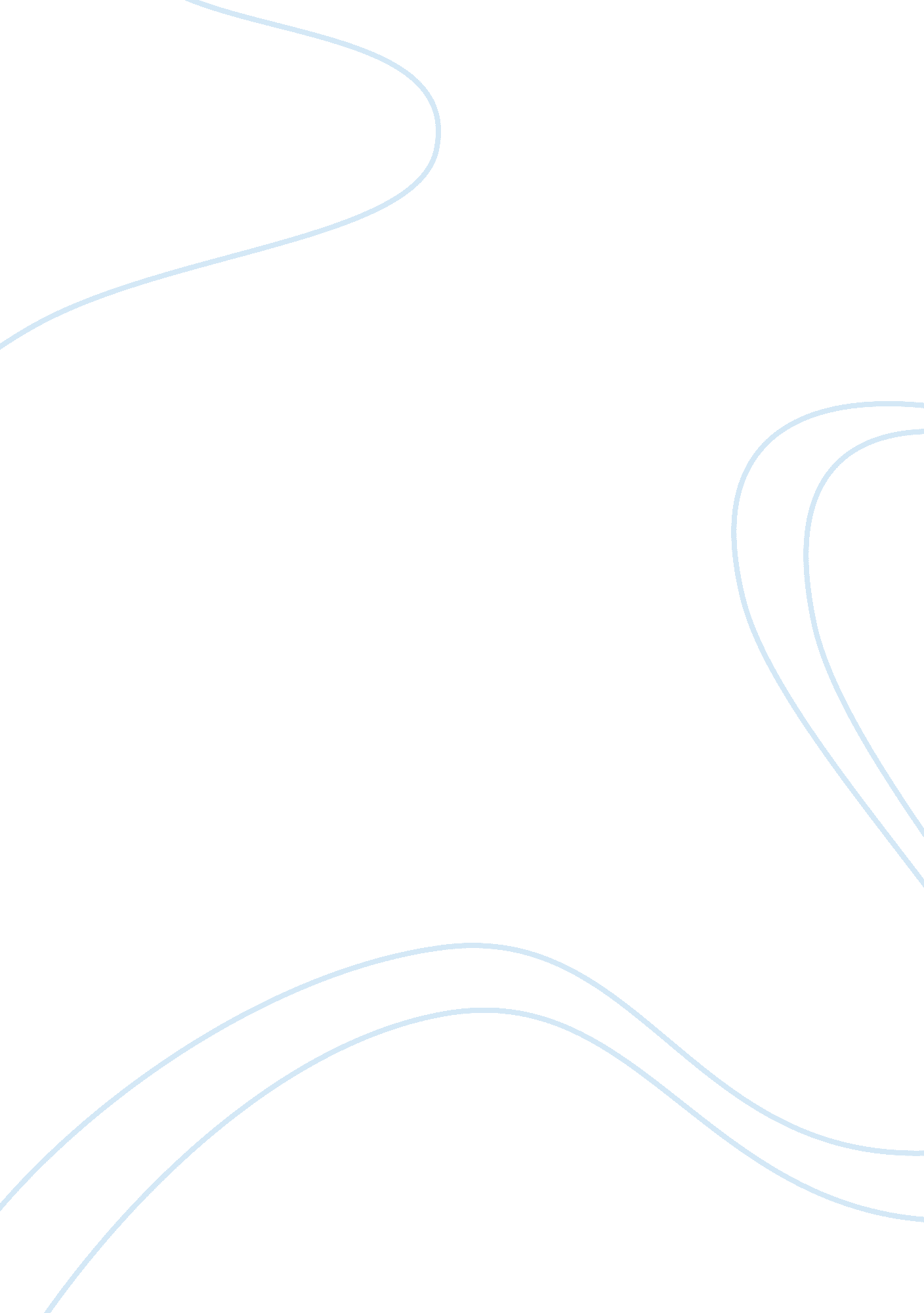 Bad faith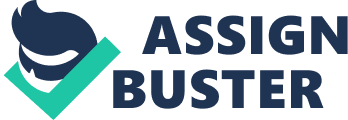 | | | | | Consciousness is a being, the nature of which is to be conscious of the nothingness of its being. | | This is how Sartre begins his analysis of bad faith. This is a contemplation of being that is a journey into the depths of a person’s soul. Yet, | | soul being the wrong word to use here, seeing as though a soul is something Sartre does not believe in. | | The topic of Bad Faith is what I am going to discuss today. This journey into the workings of a person’s inner being and the conflict a person has | | with being true to themselves about who they are and what they want is the basic premise of this essay. | | He writes about how this is the turmoil only a person who is considered a liar has. He discusses how a person deceives himself to believe that the | | way he is acting is only for the perpetuation of what he truly believes himself to be, but for the time being must have to take on another persona | | to eventually achieve the inner true self. | | An example of the waiter is used by Sartre to explain how we are playing with our inner beings. | | Maybe this playing is to be able get used to who we really are and make it easier to accept this reality. | | The waiter is playing at being a waiter in a café. | | The game is a kind of figuring out and investigation of oneself | | the waiter in the café plays with his condition in order to realize it | | To play this Not as he calls is what we do. The Not being not our true self, but attempts at either postponing our true self or attempts at | | avoiding our true self. The man of Resentment is what he calls a Not. it is like a safety mechanism to further the perpetual lie of the fear of | | self resentment. | | This is basically a person denying himself. And there are an infinite reasons why. | | I believe it is a turmoil he himself feels and is trying to work out, and work out elaborately is what he does. How this paper is written reminds | | me a little of the meditations of Descartes and how deep into his own thoughts he is able to go and accurately articulate them. | | | | He continues to speak of a least a trinity of our inner self or should I say himself that seem to conflict with themselves. | | A questioner that is our true self, a censor that protects yourself from yourself and the Not of yourself | | This all is brought to suggest there is no unconscious but only different parts of consciousness, | | Through many more examples he discusses how we separate our consciousness to, in my opinion try to figure out the goal of becoming our true self. | 